ATZINUMS Nr. 22/8-3.10/136par atbilstību ugunsdrošības prasībām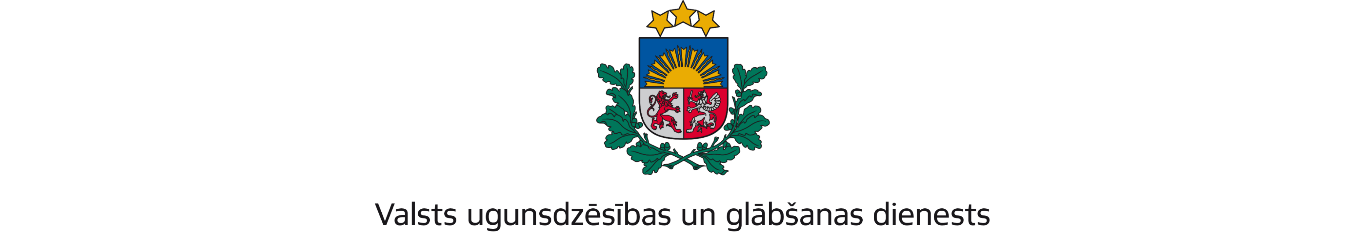 RĪGAS REĢIONA PĀRVALDEJaunpils iela 13, Rīga, LV-1002; tālr.: 67209650, e-pasts: rrp@vugd.gov.lv; www.vugd.gov.lvRīgaRīgas Angļu Ģimnāzija(izdošanas vieta)(juridiskās personas nosaukums vai fiziskās personas vārds, uzvārds)18.05.2023.Reģistrācijas Nr.40900008444(datums)(juridiskās personas reģistrācijas numurs)Zvārdes iela 1, Rīga, LV-1004(juridiskās vai fiziskās personas adrese)1.Apsekots:Apsekots:bērnu dienas nometnei “Small Monarchs”, paredzētās bērnu dienas nometnei “Small Monarchs”, paredzētās bērnu dienas nometnei “Small Monarchs”, paredzētās bērnu dienas nometnei “Small Monarchs”, paredzētās bērnu dienas nometnei “Small Monarchs”, paredzētās bērnu dienas nometnei “Small Monarchs”, paredzētās bērnu dienas nometnei “Small Monarchs”, paredzētās 1.Rīgas Angļu Ģimnāzijas (109.kabineta telpas un “Morherta muižiņas”) telpasRīgas Angļu Ģimnāzijas (109.kabineta telpas un “Morherta muižiņas”) telpasRīgas Angļu Ģimnāzijas (109.kabineta telpas un “Morherta muižiņas”) telpasRīgas Angļu Ģimnāzijas (109.kabineta telpas un “Morherta muižiņas”) telpasRīgas Angļu Ģimnāzijas (109.kabineta telpas un “Morherta muižiņas”) telpasRīgas Angļu Ģimnāzijas (109.kabineta telpas un “Morherta muižiņas”) telpasRīgas Angļu Ģimnāzijas (109.kabineta telpas un “Morherta muižiņas”) telpasRīgas Angļu Ģimnāzijas (109.kabineta telpas un “Morherta muižiņas”) telpasRīgas Angļu Ģimnāzijas (109.kabineta telpas un “Morherta muižiņas”) telpas1.Zvārdes ielā 1, Rīgā (turpmāk – Objekts).Zvārdes ielā 1, Rīgā (turpmāk – Objekts).Zvārdes ielā 1, Rīgā (turpmāk – Objekts).Zvārdes ielā 1, Rīgā (turpmāk – Objekts).Zvārdes ielā 1, Rīgā (turpmāk – Objekts).Zvārdes ielā 1, Rīgā (turpmāk – Objekts).Zvārdes ielā 1, Rīgā (turpmāk – Objekts).Zvārdes ielā 1, Rīgā (turpmāk – Objekts).Zvārdes ielā 1, Rīgā (turpmāk – Objekts).1.(apsekoto būvju, ēku vai telpu nosaukums)(apsekoto būvju, ēku vai telpu nosaukums)(apsekoto būvju, ēku vai telpu nosaukums)(apsekoto būvju, ēku vai telpu nosaukums)(apsekoto būvju, ēku vai telpu nosaukums)(apsekoto būvju, ēku vai telpu nosaukums)(apsekoto būvju, ēku vai telpu nosaukums)(apsekoto būvju, ēku vai telpu nosaukums)(apsekoto būvju, ēku vai telpu nosaukums)2.Adrese:Zvārdes iela 1, Rīga, LV-1004.Zvārdes iela 1, Rīga, LV-1004.Zvārdes iela 1, Rīga, LV-1004.Zvārdes iela 1, Rīga, LV-1004.Zvārdes iela 1, Rīga, LV-1004.Zvārdes iela 1, Rīga, LV-1004.Zvārdes iela 1, Rīga, LV-1004.Zvārdes iela 1, Rīga, LV-1004.3.Īpašnieks (valdītājs):Īpašnieks (valdītājs):Īpašnieks (valdītājs):Īpašnieks (valdītājs):Rīgas domes Izglītības, kultūras un sporta departamentsRīgas domes Izglītības, kultūras un sporta departamentsRīgas domes Izglītības, kultūras un sporta departamentsRīgas domes Izglītības, kultūras un sporta departamentsRīgas domes Izglītības, kultūras un sporta departaments3.(juridiskās personas nosaukums vai fiziskās personas vārds, uzvārds)(juridiskās personas nosaukums vai fiziskās personas vārds, uzvārds)(juridiskās personas nosaukums vai fiziskās personas vārds, uzvārds)(juridiskās personas nosaukums vai fiziskās personas vārds, uzvārds)(juridiskās personas nosaukums vai fiziskās personas vārds, uzvārds)(juridiskās personas nosaukums vai fiziskās personas vārds, uzvārds)(juridiskās personas nosaukums vai fiziskās personas vārds, uzvārds)(juridiskās personas nosaukums vai fiziskās personas vārds, uzvārds)(juridiskās personas nosaukums vai fiziskās personas vārds, uzvārds)3.Nr.90000013606, Krišjāņa Valdemāra iela 5, Rīga, LV-1010.Nr.90000013606, Krišjāņa Valdemāra iela 5, Rīga, LV-1010.Nr.90000013606, Krišjāņa Valdemāra iela 5, Rīga, LV-1010.Nr.90000013606, Krišjāņa Valdemāra iela 5, Rīga, LV-1010.Nr.90000013606, Krišjāņa Valdemāra iela 5, Rīga, LV-1010.Nr.90000013606, Krišjāņa Valdemāra iela 5, Rīga, LV-1010.Nr.90000013606, Krišjāņa Valdemāra iela 5, Rīga, LV-1010.Nr.90000013606, Krišjāņa Valdemāra iela 5, Rīga, LV-1010.Nr.90000013606, Krišjāņa Valdemāra iela 5, Rīga, LV-1010.3.(juridiskās personas reģistrācijas numurs vai fiziskās personas kods; adrese)(juridiskās personas reģistrācijas numurs vai fiziskās personas kods; adrese)(juridiskās personas reģistrācijas numurs vai fiziskās personas kods; adrese)(juridiskās personas reģistrācijas numurs vai fiziskās personas kods; adrese)(juridiskās personas reģistrācijas numurs vai fiziskās personas kods; adrese)(juridiskās personas reģistrācijas numurs vai fiziskās personas kods; adrese)(juridiskās personas reģistrācijas numurs vai fiziskās personas kods; adrese)(juridiskās personas reģistrācijas numurs vai fiziskās personas kods; adrese)(juridiskās personas reģistrācijas numurs vai fiziskās personas kods; adrese)4.Iesniegtie dokumenti:Iesniegtie dokumenti:Iesniegtie dokumenti:Iesniegtie dokumenti: Evijas Circenes 2023.gada 15.maija iesniegums, Evijas Circenes 2023.gada 15.maija iesniegums, Evijas Circenes 2023.gada 15.maija iesniegums, Evijas Circenes 2023.gada 15.maija iesniegums, Evijas Circenes 2023.gada 15.maija iesniegums,Valsts ugunsdzēsības un glābšanas dienesta Rīgas reģiona pārvaldēValsts ugunsdzēsības un glābšanas dienesta Rīgas reģiona pārvaldēValsts ugunsdzēsības un glābšanas dienesta Rīgas reģiona pārvaldēValsts ugunsdzēsības un glābšanas dienesta Rīgas reģiona pārvaldēValsts ugunsdzēsības un glābšanas dienesta Rīgas reģiona pārvaldēValsts ugunsdzēsības un glābšanas dienesta Rīgas reģiona pārvaldēValsts ugunsdzēsības un glābšanas dienesta Rīgas reģiona pārvaldēValsts ugunsdzēsības un glābšanas dienesta Rīgas reģiona pārvaldēValsts ugunsdzēsības un glābšanas dienesta Rīgas reģiona pārvaldēreģistrēts 2023.gada 15.maijā Nr.22/8-1.5.1/1188.reģistrēts 2023.gada 15.maijā Nr.22/8-1.5.1/1188.reģistrēts 2023.gada 15.maijā Nr.22/8-1.5.1/1188.reģistrēts 2023.gada 15.maijā Nr.22/8-1.5.1/1188.reģistrēts 2023.gada 15.maijā Nr.22/8-1.5.1/1188.reģistrēts 2023.gada 15.maijā Nr.22/8-1.5.1/1188.reģistrēts 2023.gada 15.maijā Nr.22/8-1.5.1/1188.reģistrēts 2023.gada 15.maijā Nr.22/8-1.5.1/1188.reģistrēts 2023.gada 15.maijā Nr.22/8-1.5.1/1188.5.Apsekoto būvju, ēku vai telpu raksturojums:Apsekoto būvju, ēku vai telpu raksturojums:Apsekoto būvju, ēku vai telpu raksturojums:Apsekoto būvju, ēku vai telpu raksturojums:Apsekoto būvju, ēku vai telpu raksturojums:Apsekoto būvju, ēku vai telpu raksturojums:Apsekoto būvju, ēku vai telpu raksturojums:Rīgas Angļu Ģimnāzijas Rīgas Angļu Ģimnāzijas (109.kabineta telpas un “Borherta muižiņas”) telpas, kas ir nodrošinātas (109.kabineta telpas un “Borherta muižiņas”) telpas, kas ir nodrošinātas (109.kabineta telpas un “Borherta muižiņas”) telpas, kas ir nodrošinātas (109.kabineta telpas un “Borherta muižiņas”) telpas, kas ir nodrošinātas (109.kabineta telpas un “Borherta muižiņas”) telpas, kas ir nodrošinātas (109.kabineta telpas un “Borherta muižiņas”) telpas, kas ir nodrošinātas (109.kabineta telpas un “Borherta muižiņas”) telpas, kas ir nodrošinātas (109.kabineta telpas un “Borherta muižiņas”) telpas, kas ir nodrošinātas (109.kabineta telpas un “Borherta muižiņas”) telpas, kas ir nodrošinātas ar automātisko ugunsgrēka atklāšanas un trauksmes signalizācijas sistēmu ar automātisko ugunsgrēka atklāšanas un trauksmes signalizācijas sistēmu ar automātisko ugunsgrēka atklāšanas un trauksmes signalizācijas sistēmu ar automātisko ugunsgrēka atklāšanas un trauksmes signalizācijas sistēmu ar automātisko ugunsgrēka atklāšanas un trauksmes signalizācijas sistēmu ar automātisko ugunsgrēka atklāšanas un trauksmes signalizācijas sistēmu ar automātisko ugunsgrēka atklāšanas un trauksmes signalizācijas sistēmu ar automātisko ugunsgrēka atklāšanas un trauksmes signalizācijas sistēmu ar automātisko ugunsgrēka atklāšanas un trauksmes signalizācijas sistēmu un ugunsdzēsības aparātiem.un ugunsdzēsības aparātiem.un ugunsdzēsības aparātiem.un ugunsdzēsības aparātiem.un ugunsdzēsības aparātiem.un ugunsdzēsības aparātiem.un ugunsdzēsības aparātiem.un ugunsdzēsības aparātiem.un ugunsdzēsības aparātiem.6.Pārbaudes laikā konstatētie ugunsdrošības prasību pārkāpumi:Pārbaudes laikā konstatētie ugunsdrošības prasību pārkāpumi:Pārbaudes laikā konstatētie ugunsdrošības prasību pārkāpumi:Pārbaudes laikā konstatētie ugunsdrošības prasību pārkāpumi:Pārbaudes laikā konstatētie ugunsdrošības prasību pārkāpumi:Pārbaudes laikā konstatētie ugunsdrošības prasību pārkāpumi:Pārbaudes laikā konstatētie ugunsdrošības prasību pārkāpumi:Pārbaudes laikā konstatētie ugunsdrošības prasību pārkāpumi:nav konstatēti.nav konstatēti.nav konstatēti.nav konstatēti.nav konstatēti.nav konstatēti.nav konstatēti.nav konstatēti.nav konstatēti.7.Slēdziens:Slēdziens:Slēdziens:Objekts atbilst ugunsdrošības prasībām (nav iebildumu apsekoto Objekts atbilst ugunsdrošības prasībām (nav iebildumu apsekoto Objekts atbilst ugunsdrošības prasībām (nav iebildumu apsekoto Objekts atbilst ugunsdrošības prasībām (nav iebildumu apsekoto Objekts atbilst ugunsdrošības prasībām (nav iebildumu apsekoto Objekts atbilst ugunsdrošības prasībām (nav iebildumu apsekoto 7.telpu izmantošanai bērnu dienas nometnes “Small Monarchs”, vajadzībām no telpu izmantošanai bērnu dienas nometnes “Small Monarchs”, vajadzībām no telpu izmantošanai bērnu dienas nometnes “Small Monarchs”, vajadzībām no telpu izmantošanai bērnu dienas nometnes “Small Monarchs”, vajadzībām no telpu izmantošanai bērnu dienas nometnes “Small Monarchs”, vajadzībām no telpu izmantošanai bērnu dienas nometnes “Small Monarchs”, vajadzībām no telpu izmantošanai bērnu dienas nometnes “Small Monarchs”, vajadzībām no telpu izmantošanai bērnu dienas nometnes “Small Monarchs”, vajadzībām no telpu izmantošanai bērnu dienas nometnes “Small Monarchs”, vajadzībām no 7.05.06.2023. - 16.06.2023. Ekspluatācijas laikā jāievēro Latvijas Republikas 05.06.2023. - 16.06.2023. Ekspluatācijas laikā jāievēro Latvijas Republikas 05.06.2023. - 16.06.2023. Ekspluatācijas laikā jāievēro Latvijas Republikas 05.06.2023. - 16.06.2023. Ekspluatācijas laikā jāievēro Latvijas Republikas 05.06.2023. - 16.06.2023. Ekspluatācijas laikā jāievēro Latvijas Republikas 05.06.2023. - 16.06.2023. Ekspluatācijas laikā jāievēro Latvijas Republikas 05.06.2023. - 16.06.2023. Ekspluatācijas laikā jāievēro Latvijas Republikas 05.06.2023. - 16.06.2023. Ekspluatācijas laikā jāievēro Latvijas Republikas 05.06.2023. - 16.06.2023. Ekspluatācijas laikā jāievēro Latvijas Republikas 7.Ministru kabineta 2016.gada 19.aprīļa noteikumu Nr.238 Ugunsdrošības Ministru kabineta 2016.gada 19.aprīļa noteikumu Nr.238 Ugunsdrošības Ministru kabineta 2016.gada 19.aprīļa noteikumu Nr.238 Ugunsdrošības Ministru kabineta 2016.gada 19.aprīļa noteikumu Nr.238 Ugunsdrošības Ministru kabineta 2016.gada 19.aprīļa noteikumu Nr.238 Ugunsdrošības Ministru kabineta 2016.gada 19.aprīļa noteikumu Nr.238 Ugunsdrošības Ministru kabineta 2016.gada 19.aprīļa noteikumu Nr.238 Ugunsdrošības Ministru kabineta 2016.gada 19.aprīļa noteikumu Nr.238 Ugunsdrošības Ministru kabineta 2016.gada 19.aprīļa noteikumu Nr.238 Ugunsdrošības noteikumi” prasības).noteikumi” prasības).noteikumi” prasības).noteikumi” prasības).noteikumi” prasības).noteikumi” prasības).noteikumi” prasības).noteikumi” prasības).noteikumi” prasības).8.Atzinums izdots saskaņā arAtzinums izdots saskaņā arAtzinums izdots saskaņā arAtzinums izdots saskaņā arAtzinums izdots saskaņā arAtzinums izdots saskaņā arMinistru kabineta 2009.gada 1.septembra Ministru kabineta 2009.gada 1.septembra Ministru kabineta 2009.gada 1.septembra noteikumu Nr.981 “Bērnu nometņu organizēšanas un darbības kārtība” noteikumu Nr.981 “Bērnu nometņu organizēšanas un darbības kārtība” noteikumu Nr.981 “Bērnu nometņu organizēšanas un darbības kārtība” noteikumu Nr.981 “Bērnu nometņu organizēšanas un darbības kārtība” noteikumu Nr.981 “Bērnu nometņu organizēšanas un darbības kārtība” noteikumu Nr.981 “Bērnu nometņu organizēšanas un darbības kārtība” noteikumu Nr.981 “Bērnu nometņu organizēšanas un darbības kārtība” noteikumu Nr.981 “Bērnu nometņu organizēšanas un darbības kārtība” noteikumu Nr.981 “Bērnu nometņu organizēšanas un darbības kārtība” 8.5.apakšpunkta prasībām.8.5.apakšpunkta prasībām.8.5.apakšpunkta prasībām.8.5.apakšpunkta prasībām.8.5.apakšpunkta prasībām.8.5.apakšpunkta prasībām.8.5.apakšpunkta prasībām.8.5.apakšpunkta prasībām.8.5.apakšpunkta prasībām.(normatīvais akts un punkts saskaņā, ar kuru izdots atzinums)(normatīvais akts un punkts saskaņā, ar kuru izdots atzinums)(normatīvais akts un punkts saskaņā, ar kuru izdots atzinums)(normatīvais akts un punkts saskaņā, ar kuru izdots atzinums)9.Atzinumu paredzēts iesniegtAtzinumu paredzēts iesniegtAtzinumu paredzēts iesniegtAtzinumu paredzēts iesniegtValsts izglītības satura centram.Valsts izglītības satura centram.Valsts izglītības satura centram.Valsts izglītības satura centram.Valsts izglītības satura centram.Valsts izglītības satura centram.Valsts izglītības satura centram.Valsts izglītības satura centram.Valsts izglītības satura centram.9.            (iestādes vai institūcijas nosaukums, kur paredzēts iesniegt atzinumu)            (iestādes vai institūcijas nosaukums, kur paredzēts iesniegt atzinumu)            (iestādes vai institūcijas nosaukums, kur paredzēts iesniegt atzinumu)            (iestādes vai institūcijas nosaukums, kur paredzēts iesniegt atzinumu)            (iestādes vai institūcijas nosaukums, kur paredzēts iesniegt atzinumu)            (iestādes vai institūcijas nosaukums, kur paredzēts iesniegt atzinumu)            (iestādes vai institūcijas nosaukums, kur paredzēts iesniegt atzinumu)            (iestādes vai institūcijas nosaukums, kur paredzēts iesniegt atzinumu)            (iestādes vai institūcijas nosaukums, kur paredzēts iesniegt atzinumu)            (iestādes vai institūcijas nosaukums, kur paredzēts iesniegt atzinumu)            (iestādes vai institūcijas nosaukums, kur paredzēts iesniegt atzinumu)            (iestādes vai institūcijas nosaukums, kur paredzēts iesniegt atzinumu)            (iestādes vai institūcijas nosaukums, kur paredzēts iesniegt atzinumu)Atzinums iesniegšanai derīgs sešus mēnešus. Atzinums iesniegšanai derīgs sešus mēnešus. Atzinums iesniegšanai derīgs sešus mēnešus. Atzinums iesniegšanai derīgs sešus mēnešus. Atzinums iesniegšanai derīgs sešus mēnešus. Atzinums iesniegšanai derīgs sešus mēnešus. Atzinums iesniegšanai derīgs sešus mēnešus. Atzinums iesniegšanai derīgs sešus mēnešus. Atzinums iesniegšanai derīgs sešus mēnešus. Atzinums iesniegšanai derīgs sešus mēnešus. Atzinums iesniegšanai derīgs sešus mēnešus. Atzinums iesniegšanai derīgs sešus mēnešus. Atzinums iesniegšanai derīgs sešus mēnešus. Atzinums iesniegšanai derīgs sešus mēnešus. Atzinumu var apstrīdēt viena mēneša laikā no tā spēkā stāšanās dienas augstākstāvošai amatpersonai:Atzinumu var apstrīdēt viena mēneša laikā no tā spēkā stāšanās dienas augstākstāvošai amatpersonai:Atzinumu var apstrīdēt viena mēneša laikā no tā spēkā stāšanās dienas augstākstāvošai amatpersonai:Atzinumu var apstrīdēt viena mēneša laikā no tā spēkā stāšanās dienas augstākstāvošai amatpersonai:Atzinumu var apstrīdēt viena mēneša laikā no tā spēkā stāšanās dienas augstākstāvošai amatpersonai:Atzinumu var apstrīdēt viena mēneša laikā no tā spēkā stāšanās dienas augstākstāvošai amatpersonai:Atzinumu var apstrīdēt viena mēneša laikā no tā spēkā stāšanās dienas augstākstāvošai amatpersonai:Atzinumu var apstrīdēt viena mēneša laikā no tā spēkā stāšanās dienas augstākstāvošai amatpersonai:Atzinumu var apstrīdēt viena mēneša laikā no tā spēkā stāšanās dienas augstākstāvošai amatpersonai:Atzinumu var apstrīdēt viena mēneša laikā no tā spēkā stāšanās dienas augstākstāvošai amatpersonai:Atzinumu var apstrīdēt viena mēneša laikā no tā spēkā stāšanās dienas augstākstāvošai amatpersonai:Atzinumu var apstrīdēt viena mēneša laikā no tā spēkā stāšanās dienas augstākstāvošai amatpersonai:Atzinumu var apstrīdēt viena mēneša laikā no tā spēkā stāšanās dienas augstākstāvošai amatpersonai:Atzinumu var apstrīdēt viena mēneša laikā no tā spēkā stāšanās dienas augstākstāvošai amatpersonai:Valsts ugunsdzēsības un glābšanas dienesta Rīgas reģiona pārvaldes Valsts ugunsdzēsības un glābšanas dienesta Rīgas reģiona pārvaldes Valsts ugunsdzēsības un glābšanas dienesta Rīgas reģiona pārvaldes Valsts ugunsdzēsības un glābšanas dienesta Rīgas reģiona pārvaldes Valsts ugunsdzēsības un glābšanas dienesta Rīgas reģiona pārvaldes Valsts ugunsdzēsības un glābšanas dienesta Rīgas reģiona pārvaldes Valsts ugunsdzēsības un glābšanas dienesta Rīgas reģiona pārvaldes Valsts ugunsdzēsības un glābšanas dienesta Rīgas reģiona pārvaldes Valsts ugunsdzēsības un glābšanas dienesta Rīgas reģiona pārvaldes Valsts ugunsdzēsības un glābšanas dienesta Rīgas reģiona pārvaldes Valsts ugunsdzēsības un glābšanas dienesta Rīgas reģiona pārvaldes Valsts ugunsdzēsības un glābšanas dienesta Rīgas reģiona pārvaldes Valsts ugunsdzēsības un glābšanas dienesta Rīgas reģiona pārvaldes Valsts ugunsdzēsības un glābšanas dienesta Rīgas reģiona pārvaldes priekšniekam, Jaunpils ielā 13, Rīgā.priekšniekam, Jaunpils ielā 13, Rīgā.priekšniekam, Jaunpils ielā 13, Rīgā.priekšniekam, Jaunpils ielā 13, Rīgā.priekšniekam, Jaunpils ielā 13, Rīgā.priekšniekam, Jaunpils ielā 13, Rīgā.priekšniekam, Jaunpils ielā 13, Rīgā.priekšniekam, Jaunpils ielā 13, Rīgā.priekšniekam, Jaunpils ielā 13, Rīgā.priekšniekam, Jaunpils ielā 13, Rīgā.priekšniekam, Jaunpils ielā 13, Rīgā.priekšniekam, Jaunpils ielā 13, Rīgā.priekšniekam, Jaunpils ielā 13, Rīgā.priekšniekam, Jaunpils ielā 13, Rīgā.(amatpersonas amats un adrese)(amatpersonas amats un adrese)(amatpersonas amats un adrese)(amatpersonas amats un adrese)(amatpersonas amats un adrese)(amatpersonas amats un adrese)(amatpersonas amats un adrese)(amatpersonas amats un adrese)(amatpersonas amats un adrese)(amatpersonas amats un adrese)(amatpersonas amats un adrese)(amatpersonas amats un adrese)(amatpersonas amats un adrese)(amatpersonas amats un adrese)Valsts ugunsdzēsības un glābšanas dienesta Rīgas reģiona pārvaldes Ugunsdrošības uzraudzības un civilās aizsardzības nodaļas vecākā inspektoreValsts ugunsdzēsības un glābšanas dienesta Rīgas reģiona pārvaldes Ugunsdrošības uzraudzības un civilās aizsardzības nodaļas vecākā inspektoreValsts ugunsdzēsības un glābšanas dienesta Rīgas reģiona pārvaldes Ugunsdrošības uzraudzības un civilās aizsardzības nodaļas vecākā inspektoreValsts ugunsdzēsības un glābšanas dienesta Rīgas reģiona pārvaldes Ugunsdrošības uzraudzības un civilās aizsardzības nodaļas vecākā inspektoreAgnese TenisaAgnese TenisaAgnese TenisaAgnese Tenisa(amatpersona)(amatpersona)(amatpersona)(amatpersona)(paraksts)(v.uzvārds)(v.uzvārds)(v.uzvārds)Atzinumu saņēmu: atzinums nosūtīts uz e-pastu evija.brikmane@inbox.lv, rag@riga.lv.Atzinumu saņēmu: atzinums nosūtīts uz e-pastu evija.brikmane@inbox.lv, rag@riga.lv.Atzinumu saņēmu: atzinums nosūtīts uz e-pastu evija.brikmane@inbox.lv, rag@riga.lv.Atzinumu saņēmu: atzinums nosūtīts uz e-pastu evija.brikmane@inbox.lv, rag@riga.lv.Atzinumu saņēmu: atzinums nosūtīts uz e-pastu evija.brikmane@inbox.lv, rag@riga.lv.Atzinumu saņēmu: atzinums nosūtīts uz e-pastu evija.brikmane@inbox.lv, rag@riga.lv.Atzinumu saņēmu: atzinums nosūtīts uz e-pastu evija.brikmane@inbox.lv, rag@riga.lv.Atzinumu saņēmu: atzinums nosūtīts uz e-pastu evija.brikmane@inbox.lv, rag@riga.lv.Atzinumu saņēmu: atzinums nosūtīts uz e-pastu evija.brikmane@inbox.lv, rag@riga.lv.Atzinumu saņēmu: atzinums nosūtīts uz e-pastu evija.brikmane@inbox.lv, rag@riga.lv.Atzinumu saņēmu: atzinums nosūtīts uz e-pastu evija.brikmane@inbox.lv, rag@riga.lv.Atzinumu saņēmu: atzinums nosūtīts uz e-pastu evija.brikmane@inbox.lv, rag@riga.lv.Atzinumu saņēmu: atzinums nosūtīts uz e-pastu evija.brikmane@inbox.lv, rag@riga.lv.Atzinumu saņēmu: atzinums nosūtīts uz e-pastu evija.brikmane@inbox.lv, rag@riga.lv.(juridiskās personas pārstāvja amats, vārds, uzvārds vai fiziskās personas vārds, uzvārds; vai atzīme par nosūtīšanu)(juridiskās personas pārstāvja amats, vārds, uzvārds vai fiziskās personas vārds, uzvārds; vai atzīme par nosūtīšanu)(juridiskās personas pārstāvja amats, vārds, uzvārds vai fiziskās personas vārds, uzvārds; vai atzīme par nosūtīšanu)(juridiskās personas pārstāvja amats, vārds, uzvārds vai fiziskās personas vārds, uzvārds; vai atzīme par nosūtīšanu)(juridiskās personas pārstāvja amats, vārds, uzvārds vai fiziskās personas vārds, uzvārds; vai atzīme par nosūtīšanu)(juridiskās personas pārstāvja amats, vārds, uzvārds vai fiziskās personas vārds, uzvārds; vai atzīme par nosūtīšanu)(juridiskās personas pārstāvja amats, vārds, uzvārds vai fiziskās personas vārds, uzvārds; vai atzīme par nosūtīšanu)(paraksts)(paraksts)20____.20____.gada ___. ___________gada ___. ___________gada ___. ___________gada ___. ___________